2021年度 橋渡し研究戦略的推進プログラム・シーズB・C研究開発提案書 (九州大学拠点用)整理番号(記載しないでください)整理番号(記載しないでください)整理番号(記載しないでください)応募シーズ□preB　　　　□シーズB　　　　□preC　　　　□シーズC□preB　　　　□シーズB　　　　□preC　　　　□シーズC□preB　　　　□シーズB　　　　□preC　　　　□シーズC□preB　　　　□シーズB　　　　□preC　　　　□シーズC□preB　　　　□シーズB　　　　□preC　　　　□シーズCふりがな研究開発代表者氏名ふりがな研究開発代表者氏名Tel: エフォート(%)ふりがな研究開発代表者氏名ふりがな研究開発代表者氏名E-mail: エフォート(%)所属機関・部署・役職所属機関・部署・役職所属機関住所所属機関住所事務連絡担当者氏名事務連絡担当者氏名Tel: Tel: 事務連絡担当者氏名事務連絡担当者氏名E-mail: E-mail: ふりがな研究開発分担者氏名(1)エフォート(%)所属機関・部署・役職分担研究内容ふりがな研究開発分担者氏名(2)エフォート(%)所属機関・部署・役職分担研究内容応募研究課題名研究開発要約(原則1000文字以内)：研究開発要約(原則1000文字以内)：研究開発要約(原則1000文字以内)：希望する研究開発費（単位：円）対面助言が済んでいない場合、単年度、上限1,000万円で申請ください。年度研究開発費合計額希望する研究開発費（単位：円）対面助言が済んでいない場合、単年度、上限1,000万円で申請ください。2021年度円希望する研究開発費（単位：円）対面助言が済んでいない場合、単年度、上限1,000万円で申請ください。2022年度円希望する研究開発費（単位：円）対面助言が済んでいない場合、単年度、上限1,000万円で申請ください。2023年度円薬事承認申請上の分類医薬品　医療機器　再生医療等製品　体外診断用医薬品その他　非該当医薬品　医療機器　再生医療等製品　体外診断用医薬品その他　非該当試験物（機器）の名称起原又は発見の経緯、及び開発の経緯(原則400文字以内)科学的・技術的な意義(原則400文字以内)特許出願・保有状況出願済み、出願中あるいは予定等記載してください想定する効能・効果・性能想定する
　用法・用量
　用法及び用量又は使用方法等、診療上での使われ方臨床上の位置づけについて既存治療に対する優位性既存治療の有無：有　無臨床上の位置づけ： 既存治療の有無：有　無臨床上の位置づけ： 期待される結果申請時点までの達成事項主要特許出願(20**年**月)		非臨床POC取得(20**年**月)試験物の規格決定(20**年**月)	試験物の製造体制整備(20**年**月)非臨床安全性評価終了(20**年**月)医師主導治験届提出(20**年**月)	企業主導治験届提出(20**年**月)薬事承認/認証申請(20**年**月)	薬事承認/認証取得(20**年**月)国際臨床試験開始(20**年**月)	海外での承認/認証申請(20**年**月)先進医療承認(20**年**月)		保険適用(20**年**月) 薬事承認/認証後販売(20**年**月)	薬事承認/認証外の商品化(20**年**月)ライセンスアウト(20**年**月)	その他(    )(20**年**月)主要特許出願(20**年**月)		非臨床POC取得(20**年**月)試験物の規格決定(20**年**月)	試験物の製造体制整備(20**年**月)非臨床安全性評価終了(20**年**月)医師主導治験届提出(20**年**月)	企業主導治験届提出(20**年**月)薬事承認/認証申請(20**年**月)	薬事承認/認証取得(20**年**月)国際臨床試験開始(20**年**月)	海外での承認/認証申請(20**年**月)先進医療承認(20**年**月)		保険適用(20**年**月) 薬事承認/認証後販売(20**年**月)	薬事承認/認証外の商品化(20**年**月)ライセンスアウト(20**年**月)	その他(    )(20**年**月)開発目標（達成見込み）主要特許出願(20**年**月)		非臨床POC取得 (20**年**月)試験物の規格決定(20**年**月)	試験物の製造体制整備(20**年**月)非臨床安全性評価終了(20**年**月)医師主導治験届提出(20**年**月)	企業主導治験届提出(20**年**月)薬事承認/認証申請(20**年**月)	薬事承認/認証取得(20**年**月)国際臨床試験開始(20**年**月)	海外での承認/認証申請(20**年**月)先進医療承認(20**年**月)		保険適用(20**年**月) 薬事承認/認証後の販売(20**年**月)薬事承認/認証外の商品化(20**年**月)ライセンスアウト(20**年**月)	その他(    )(20**年**月)主要特許出願(20**年**月)		非臨床POC取得 (20**年**月)試験物の規格決定(20**年**月)	試験物の製造体制整備(20**年**月)非臨床安全性評価終了(20**年**月)医師主導治験届提出(20**年**月)	企業主導治験届提出(20**年**月)薬事承認/認証申請(20**年**月)	薬事承認/認証取得(20**年**月)国際臨床試験開始(20**年**月)	海外での承認/認証申請(20**年**月)先進医療承認(20**年**月)		保険適用(20**年**月) 薬事承認/認証後の販売(20**年**月)薬事承認/認証外の商品化(20**年**月)ライセンスアウト(20**年**月)	その他(    )(20**年**月)今回の計画の開発相非臨床　薬理試験		薬物動態試験	毒性試験装置設計・改良	品質・安全性評価	有効性評価性能・機能評価	その他（　　　　　）治験　非治験第I相　第Iia相　第Iib相　第III相　臨床薬理試験その他（　　　　　）※非治験の場合の理由：非臨床　薬理試験		薬物動態試験	毒性試験装置設計・改良	品質・安全性評価	有効性評価性能・機能評価	その他（　　　　　）治験　非治験第I相　第Iia相　第Iib相　第III相　臨床薬理試験その他（　　　　　）※非治験の場合の理由：対象疾患/本邦における推定患者数疾患分類※複数選択可精神		神経		眼		耳鼻咽喉	歯呼吸器	循環器	消化器系	泌尿器系	生殖器系血液		筋・骨格	皮膚		免疫		内分泌・代謝感染		疼痛		小児　がん（種類：　　　　）	その他（　　　　　）精神		神経		眼		耳鼻咽喉	歯呼吸器	循環器	消化器系	泌尿器系	生殖器系血液		筋・骨格	皮膚		免疫		内分泌・代謝感染		疼痛		小児　がん（種類：　　　　）	その他（　　　　　）臨床試験について　シーズCは必須（臨床試験計画のあるシーズBについても概略をお書きください）臨床試験について　シーズCは必須（臨床試験計画のあるシーズBについても概略をお書きください）試験デザイン(臨床)プロトコル添付：　有　無　※（案）も可【ランダム化】有 無【盲検化】二重盲検、単盲検（被験者盲検　評価者盲検）、非盲検
【対照群の設定】プラセボ対照、実薬対照（　　　）、非対照、その他（　　））【目標症例数】〇〇　例【用法・用量、操作方法又は使用方法】〇〇〇〇〇〇〇〇〇〇〇〇〇〇〇【投与期間】〇〇〇〇〇〇〇〇〇〇〇〇〇〇〇試験デザイン概略図記載例のように概略図を用いて説明して下さい。記入の際、記載例の図は削除して下さい。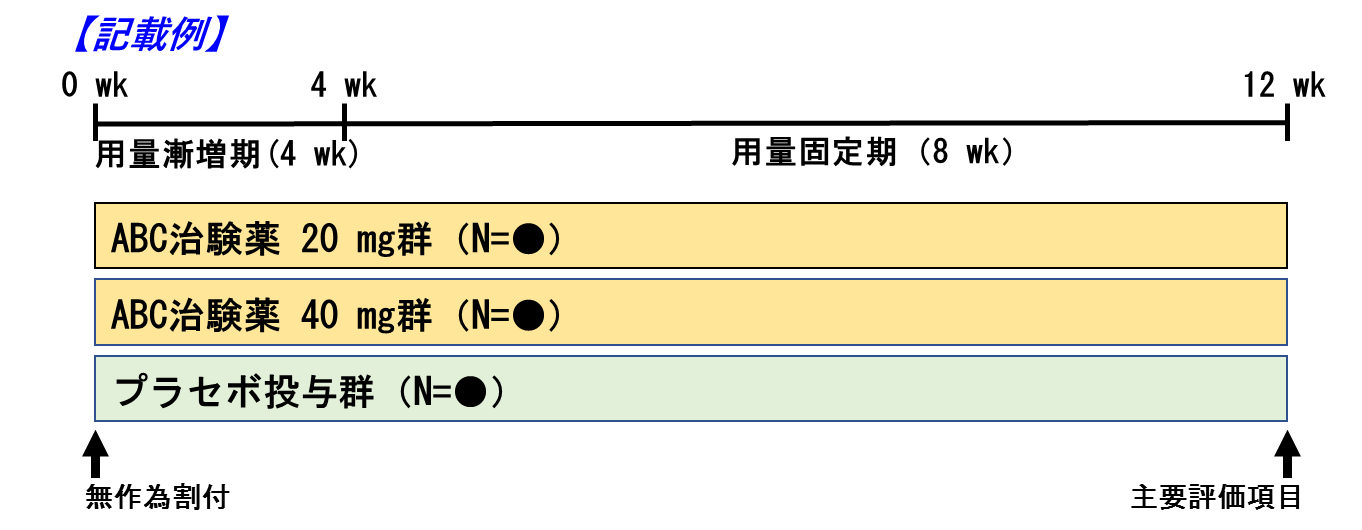 主な選択基準、除外基準【主な選択基準】1.〇〇〇〇〇2.〇〇〇〇〇【主な除外基準】1.〇〇〇〇〇2.〇〇〇〇〇治験薬等の概要〇〇〇〇〇〇〇〇〇〇〇〇〇〇〇〇評価項目、評価時期【主要評価項目・評価時期】例）〇〇の変化量。主要な解析時点は最終投与時とする。【副次評価項目①・評価時期】〇〇〇〇〇〇〇〇〇〇〇〇〇〇〇〇【副次評価項目②・評価時期】※必要があれば追加して下さい。統計解析方法（計画）【主要な解析方法について】例）〇〇の変化量について、〇群と〇群の比較を行うため、多重性を考慮し、有意水準〇〇として、〇〇の方法を用いて検定を行う。統計解析計画書添付（別添③）：　有　無　※（案）も可実施医療機関（予定）A病院（〇例）、B病院（〇例）、〇〇〇試験実施期間（予定）治験届提出日（予定）：20**年**月First Patient In：20**年**月　Last Patient Out：20**年**月倫理審査委員会・治験審査委員会への申請・承認状況承認取得済（承認日：　　　　）現在申請中（申請日：　　　　）　申請予定想定する効能・効果等を目的とした場合、提案する研究計画が妥当と考える理由〇〇〇〇〇〇〇〇〇〇〇〇〇〇〇〇試験デザイン（群設定、目標症例数等）の設定根拠、統計学的な裏付け〇〇〇〇〇〇〇〇〇〇〇〇〇〇〇〇企業連携(導出を含む)の状況有　無有の場合の連携先企業の名称：支援拠点(九州大学)との連携について(開発上の課題あるいは支援を依頼したい具体的内容)プロジェクトマネジメント	開発戦略策定	薬事（PMDA RS戦略相談等）毒性試験プロトコル立案(非臨床)	試験物の品質に関する支援	知財管理支援企業連携支援	プロトコル立案(臨床)	治験調整事務局モニタリング・監査	データマネージメント	データ統計解析その他(具体的に)支援拠点(九州大学)との連携について(開発上の課題あるいは支援を依頼したい具体的内容)プロジェクトマネジメント	開発戦略策定	薬事（PMDA RS戦略相談等）毒性試験プロトコル立案(非臨床)	試験物の品質に関する支援	知財管理支援企業連携支援	プロトコル立案(臨床)	治験調整事務局モニタリング・監査	データマネージメント	データ統計解析その他(具体的に)非臨床試験に関する事項完了している非臨床試験（完了年月）〇〇〇〇〇〇〇〇〇〇〇〇〇〇試験（20xx年xx月）〇〇〇〇〇〇〇〇〇〇〇〇〇〇試験（20xx年xx月）実施中の非臨床試験名（完了予定年月）〇〇〇〇〇〇〇〇〇〇〇〇〇〇試験（20xx年xx月）CMCに関する事項その他に取得している特筆すべき主なデータ非臨床試験データ等より臨床試験実施に当たり見出された課題と対応RS戦略相談の実施状況事前面談実施　対面助言（有料）実施　未実施/今後予定ロードマップ（単年度申請の場合でも3年間のロードマップを作成してください）ロードマップ（単年度申請の場合でも3年間のロードマップを作成してください）ロードマップ（単年度申請の場合でも3年間のロードマップを作成してください）ロードマップ（単年度申請の場合でも3年間のロードマップを作成してください）ロードマップ（単年度申請の場合でも3年間のロードマップを作成してください）ロードマップ（単年度申請の場合でも3年間のロードマップを作成してください）ロードマップ（単年度申請の場合でも3年間のロードマップを作成してください）ロードマップ（単年度申請の場合でも3年間のロードマップを作成してください）ロードマップ（単年度申請の場合でも3年間のロードマップを作成してください）ロードマップ（単年度申請の場合でも3年間のロードマップを作成してください）ロードマップ（単年度申請の場合でも3年間のロードマップを作成してください）ロードマップ（単年度申請の場合でも3年間のロードマップを作成してください）ロードマップ（単年度申請の場合でも3年間のロードマップを作成してください）研究開発項目
 ・マイルストーン第1年度第1年度第1年度第1年度第2年度第2年度第2年度第2年度第3年度第3年度第3年度第3年度研究開発項目
 ・マイルストーン(2021年度)(2021年度)(2021年度)(2021年度)(2022年度)(2022年度)(2022年度)(2022年度)(2023年度)(2023年度)(2023年度)(2023年度)研究開発項目
 ・マイルストーン1Q2Q3Q4Q1Q2Q3Q4Q1Q2Q3Q4Q〇〇〇〇〇〇〇〇〇〇〇〇〇他制度での助成金の有無